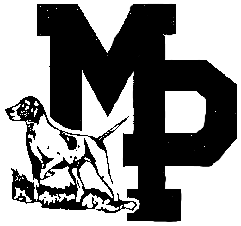                MINERAL POINT UNIFIED SCHOOL DISTRICT     POLICY 830PUBLIC USE OF SCHOOL FACILITIES	The School District of Mineral Point wishes to make its grounds and facilities available to the public in a manner which provides for sufficient administrative supervision and control while recognizing the many community uses that the school buildings offer to the tax-paying public.  The administration will draft and maintain sufficient administrative rules and regulations which will allow for responsible use of school facilities and grounds by the local community. 	With regard to the rental of school building facilities and equipment to non-school groups, the Board is cognizant of the fact that the schools are public institutions and literally belong to the people.  The Board is also cognizant of the fact that the proper use and care of buildings and equipment are entrusted to the Board by the electorate.  With these facts in mind, it is the intent of the Board to make school facilities and equipment available to non-school groups, in accord with state law, at rental fees as determined annually by the Board. 	Legal Reference: Wisconsin Statutes 120.12 (9)
                                                                               120.13 (17) (19) (21)
                                                                               120.44 (2)	Cross Reference: 830-Rule, Guidelines for Public Use of School Facilities
                                            830-Exhibit, Use of Building Agreement	Adopted:      November 1973
             Revised:        February 1987
                                    July 1996
                                    July 2002
                                                                               